АДМИНИСТРАЦИЯ ГОРОДСКОГО ОКРУГА С ВНУТРИГОРОДСКИМ ДЕЛЕНИЕМ«ГОРОД МАХАЧКАЛА»Муниципальное бюджетное общеобразовательное учреждение «Специальная (коррекционная) общеобразовательная школа-интернат I вида».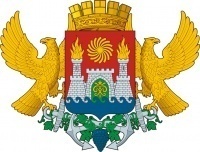 Отзыв  о внеклассном занятииучителя  начальных классов Гадимовой Патимат Нуцалхановны  Место проведения: актовый зал Класс  - 3 «А»Тема занятия: Инсценировка сказки  "Снегурушка и лиса " До показа сказки, учителем  была проведена огромная работа. Учащиеся прочитали сказку, ответили на вопросы, и поняли содержание сказки.  Также учащимся была включена сказка на интерактивной доске. Дети, после просмотра, могли называть каждого героя сказки. Заметно было, что учащиеся чувствуют себя на сцене уверенно. Прекрасно вели диалоги и играли с удовольствием. Сцена была оформлена плакатами, рисунками, которые сами  дети нарисовали.Речь учащихся была внятной, игра интересной.Все учащиеся класса были задействованы. И тем самым у слабых учеников появилось желание заучивать слова и выражения, а также играть.    Зрители с удовольствием следили за ходом сказки и громкими аплодисментами проводили персонажей сказки.   Занятие способствовало развитию словарного запаса учащихся, развитию устной речи, привитию любви к чтению и сказкам.       Учитель нач.классов                                                  МБОУ "школы-интерната 1 вида"                                          К.М.Мирзаева  Г. Махачкала, пгт. Ленинкент, Республика Дагестан, 367901, тел (8722) 51-02-42, e-mail: intgluch@yandex.ru, ОГРН 1070560002017, ИНН/КПП 0560034852/057301001, ОКПО 02094666